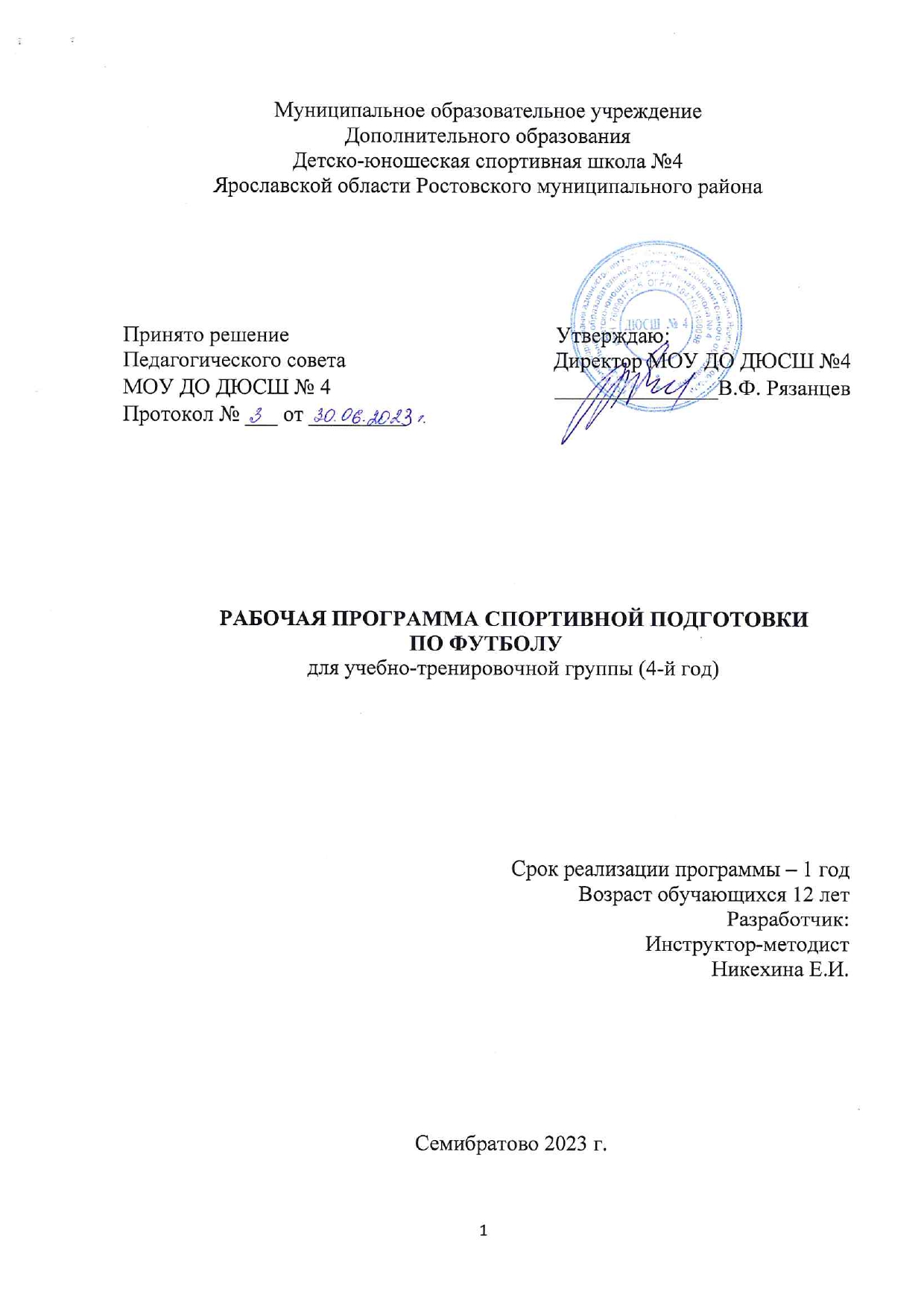 СОДЕРЖАНИЕ ПРОГРАММЫПОЯСНИТЕЛЬНАЯ ЗАПИСКА………………………………………………3НОРМАТИВНАЯ ЧАСТЬ……………………………………………………..5МЕТОДИЧЕСКАЯ ЧАСТЬ……………………………………………………133.1 Рекомендации по проведению тренировочных занятий, а также требования к технике безопасности в условиях тренировочных занятий и соревнований……………………………………………………………………133.2 Воспитательная работа……………………………………………………..143.2 План антидопинговых мероприятий……………………………………....15      4. СИСТЕМА КОНТРОЛЯ И ЗАЧЕТНЫЕ ТРЕБОВАНИЯ ПРОГРАММЫ…………………………………………………………………17                         4.1 Нормативы общей физической и технической подготовки ……………...171. ПОЯСНИТЕЛЬНАЯ ЗАПИСКАРабочая программа спортивной подготовки по футболу для учебно-тренировочной группы 4-го обучения составлена на основе Дополнительной образовательной программы спортивной подготовки по виду спорта «футбол».На учебно-тренировочном этапе обучения образовательный процесс строится по пути расширения приобретенных на этапе начальной подготовки умений и навыков. Необходимо отдельно работать с вратарями, подбирая для них упражнения для совершенствования техники, тактики, быстроты, реакции и двигательного диапазона.Цель учебно-тренировочного этапа обучения: Углубленное овладение технической и тактической подготовкой юного футболиста. Задачи тренировочного этапа (этап углубленной специализации):- обучение умениям выполнять технические приемы на высокой скорости и в условиях активного противоборства соперников; - воспитание специальных физических качеств: скоростных, координационных, выносливости, силовых; - укрепление здоровья; - расширение объема, разносторонности тактико-технических действий в обороне и атаке, прочное овладение основами техники и тактики футбола; - приучение к соревновательным условиям; - воспитание устойчивости психики к сбивающим факторам игры; - совершенствование соревновательной деятельности юных футболистов с учетом их индивидуальных особенностей; - формирование умений готовиться к играм, эффективно проявлять свои качества в них и восстанавливаться после игр; - приобретение навыков в организации и проведении соревнований по футболу, судейства, выполнение требований и норм спортивных разрядов, а также контрольных нормативов по видам подготовкиВозраст детей, участвующих в реализации данной программы: В группы принимаются обучающиеся 12 лет, имеющие желание заниматься данным видом спорта. Набор детей осуществляется согласно заявлению родителей, а также при наличии медицинской справки о состоянии здоровья. Сроки реализации программы: 1 год- 52 недели занятий в условиях спортивной школы (14 часов в неделю, 5 занятий в неделю)- 3 недели для тренировки в спортивно оздоровительном лагере и по индивидуальным планам обучающихся.Не менее 15% тренировок – это самоподготовка.Программа рассчитана на 728 часов, в том числе на контрольные и практические испытанияОжидаемый результат реализации программы:- формирование устойчивого интереса к занятиям видом спорта «футбол»;- формирование разносторонней общей и специальной физической подготовленности, а также теоретической, технической, тактической 
и психологической подготовленности, соответствующей виду спорта «футбол»;- обеспечение участия в официальных спортивных соревнованиях 
и формирование навыков соревновательной деятельности; - укрепление здоровья2. НОРМАТИВНАЯ ЧАСТЬРежим тренировочной работы и требования по общей физической, специальной физической и спортивной подготовкеУчебный планСпортивной подготовки для учебно-тренировочной группы (4 год) на 52 недели (часов)ПЛАН – ГРАФИК распределения программного материала для учебно-тренировочной группы (4 год)Учебный плантеоретической, тактической и психологической подготовки учебно-тренировочной группы (4-й) год на 52 неделиУчебный планОбщей и специальной физической подготовки для учебно – тренировочной группы (4-й) год обучения на 52 неделиУчебный плантехнической подготовкидля учебно – тренировочной группы (4-й) год обучения на 52 неделиУчебный план восстановительных мероприятий и медицинского обследования для учебно-тренировочной группы (4-й) год на 52 неделиУчебный план по самоподгоотовке, интегральной подготовке для учебно-тренировочной группы (4-й) год на 52 неделиУчебный план по инструкторской, судейской практике для учебно-тренировочной группы (4-й) год на 52 неделиУчебный план по аттестации и соревновательной деятельностидля учебно – тренировочной группы (4-й) года обучения на 52 недели3. МЕТОДИЧЕСКАЯ ЧАСТЬ3.1 Рекомендации по проведению тренировочных занятий, а также требования к технике безопасности в условиях тренировочных занятий и соревнований Основная цель многолетнего тренировочного процесса в спортивной школе – подготовить квалифицированных футболистов, способных в составе команды бороться за самые высокие места на районных и областных соревнованиях. В основе многолетней подготовки футболистов лежат принципы подготовки, свойственные всем видам спорта, принципы подготовки в спортивных играх и специфические принципы подготовки футболистов. Система подготовки юных спортсменов в ДЮСШ №4 должна основываться на следующих положениях: - Целевая направленность подготовки юных футболистов на достижение в будущем спортивного мастерства; -Уровень подготовленности юных футболистов на каждом этапе многолетней подготовки должен реализовываться в соревновательных достижениях. При этом на первых двух этапах ведущими являются соревновательные достижения личности. Такие, например, как стремление юного игрока побеждать соперника в любом игровом эпизоде, быть лидером, не опускать руки, если команда проигрывает. - В физической подготовке юных футболистов должно быть такое сочетание тренировочных средств, которое обеспечивало бы соразмерность в развитии разных физических качеств. Реализация установки на соразмерность позволит сбалансировать эффективность энергетических механизмов юных спортсменов в зависимости энергетических требований конкретных упражнений. - Содержание тренировки на каждом этапе должно обеспечивать перспективное опережение формирования спортивно-технических умений и навыков. Юные футболисты должны постепенно овладевать умениями и навыками в режиме, необходимом для успешной соревновательной деятельности в будущем. - Для каждого этапа многолетней подготовки должен быть реализован дифференцированный подход в планировании нагрузок, который заключается в оптимальном соотношении командных, групповых и индивидуальных упражнений в каждом тренировочном занятии.3.2 Воспитательная работаВоспитательная работа с футболистами должна носить систематический и планомерный характер. Она тесным образом связана с тренировочным процессом и проводится повседневно на тренировочных занятиях, соревнованиях и в свободное от занятий время на основе предварительно разработанного плана. В качестве средств и форм воспитательного воздействия используются тренировочные занятия, лекции, собрания, беседы, встречи с интересными людьми, культпоходы, конкурсы, субботники, наставничество опытных спортсменов. Методами воспитания служат убеждение, упражнения, поощрение, личный пример, требование и наказание. В решении задач гуманитарно-духовного воспитания используются преимущественно методы убеждения и личного примера. Патриотическое воспитание ведется на основе изучения материалов о Великой Отечественной войне, встреч с воинами – ветеранами, посещения памятников – боевой славы. Наиболее важным в формировании футболиста является воспитание трудолюбия, добросовестного отношения к тренировочной и соревновательной деятельности, а также к общественно - полезному труду. В решении задач воспитательной работы важное место занимает самовоспитание футболиста. Каждому тренеру необходимо фиксировать в журнале не только спортивные результаты своих воспитанников, но и их поведение во время соревнований, отмечать выявленные недостатки, настраивать спортсменов перед соревнованиями. Тренер должен постоянно помнить, что комплексный подход к воспитанию футболиста предполагает изучение, учет и использование всех факторов воздействия на личность не только в спорте, но и в быту.3.3 План антидопинговых мероприятийАнтидопинговое обеспечение осуществляется на основании приказа Минспорта России 24.06.2021 г. №464 «Об утверждении Общероссийских антидопинговых   Правил»,   которые   соответствуют    положениям Международной конвенции о борьбе с допингом в спорте, принятой Генеральной конференцией ЮНЕСКО на 33-й сессии в городе Париже 19 октября 2005 г. и ратифицированной Федеральным законом от 27 декабря 2006 г. №240-ФЗ «О ратификации Международной конвенции о борьбе с допингом в спорте», Всемирного антидопингового кодекса, принятого Всемирным антидопинговым агентством, и Международным стандартам ВАДА.Основная цель работы данного направления – предотвращение допинга и борьба с ним в среде спортсменов. В своей деятельности тренер руководствуется законодательством Российской Федерации, Всемирным Антидопинговым 82 Кодексом, Положением Госкомспорта России, приказами и распоряжениями Государственного комитета Российской Федерации по физической культуре и спорту, Уставом учреждения и Положением о запрещении применения Запрещенных субстанций и Запрещенных методов спортсменами.Спортсмен обязан знать нормативные документы:Всемирный антидопинговый кодекс;Международный стандарт ВАДА «Запрещенный список»;Международный	стандарт	ВАДА	«Международный стандарт	по терапевтическому использованию»;Международный стандарт ВАДА по тестированию.        В рамках антидопингового обеспечения процесса спортивной подготовки осуществляются следующие мероприятия:1. Назначение лица, ответственного за антидопинговое обеспечение из числа специалистов;2. Ознакомление лиц, проходящих спортивную подготовку с положениями основных действующих антидопинговых документов (антидопинговые правила, утвержденные соответствующей международной федерацией и переведенные на русский язык, Кодекс ВАДА, Международные стандарты ВАДА, система антидопингового администрирования и менеджмента), в объеме, касающемся этих лиц;3. Разработку и проведение образовательных, информационных программ и семинаров по антидопинговой тематике для лиц, проходящих спортивную подготовку;4. Проведение антидопинговой пропаганды среди лиц, проходящих спортивную подготовку;5. Оказание всестороннего содействия антидопинговым организациям в проведении допинг - контроля и реализации мер, по борьбе с допингом в спорте.План мероприятий, направленных на предотвращение допинга в спорте и борьбу с ним представлен в Приложение № 1 4. СИСТЕМА КОНТРОЛЯ И ЗАЧЕТНЫЕ ТРЕБОВАНИЯ ПРОГРАММЫ4.1 Нормативы общей физической и технической подготовки для зачисления и перевода на учебно-тренировочный этап по виду спорта «футбол»Приложение №1План мероприятий, направленный на предотвращение допинга в спорте и борьбу с ним Этап спортивной подготовкиГод обученияВозраст (лет)Количество обучающихся в группеКоличество часов в неделюТребование к спортивной подготовленностиУчебно-тренировочный этап4-й12От 12 до 2414Выполнение контрольно-нормативных требований№Предметная область, разделы спортивной подготовкиУчебно-тренировочный этап№Предметная область, разделы спортивной подготовки4 год1Общая физическая подготовка932Специальная физическая подготовка623Техническая подготовка1114Тактическая подготовка, теоретическая подготовка, психологическая подготовка745Контрольные нормативы66Восстановительные мероприятия347Медицинское обследование108Самоподготовка1099Интегральная подготовка16710Соревновательная деятельность5012Инструкторская практика613Судейская практика6Итого:728Вид подготовкиВсего часовВид подготовкиВсего часовIXXXIXIIIIIIIIIVVVIОбщая физическая подготовка9310101010591010109Специальная физическая подготовка626666776666Техническая подготовка11111111111121111111111Тактическая, теоретическая, психологическая подготовка7491098459992Участие в соревнованиях (игры), инструкторская и судейская практика626766666667Контрольные нормативы62--2-----2Восстановительные мероприятия344444-24444Медицинское обследование1022---2--22Самоподготовка10911111111101111111111Интегральная подготовка16717171717151617171717Всего часов:72878787475596974747671№Тема раздела подготовкиКраткое содержание темы разделаУТГ 41Теоретическая подготовкаРасписание учебно-тренировочного и учебного процесса. Роль питания в подготовке обучающихся к спортивным соревнованиям. Рациональное, сбалансированное питание.Спортивная физиология. Классификация различных видов мышечной деятельности. Физиологическая характеристика состояний организма при спортивной деятельности. Физиологические механизмы развития двигательных навыков.Классификация спортивного инвентаря и экипировки для вида спорта, подготовка к эксплуатации, уход и хранение. Подготовка инвентаря и экипировки к спортивным соревнованиям. Деление участников по возрасту и полу. Права и обязанности участников спортивных соревнований. Правила поведения при участии в спортивных соревнованиях.222Тактическая подготовкаТактика защиты. Индивидуальные действия. Совершенствование тактических способностей и умений: своевременное «закрывание», эффективное противодействие ведению, обводке, передаче, удару. Групповые действия. Совершенствование слаженности действий и взаимостраховки при атаке численно превосходящего соперника, усиление обороны за счет увеличения числа обороняющих игроков. Командные действия. Умение взаимодействовать внутри линий и между линиями при организации командных действий в обороне по различным тактическим схемам. Совершенствование игры по принципу комбинированной обороны. Тактика вратаря. Совершенствование умения определять направление возможного удара, занимая в соответствии с этим наиболее выгодную позицию и применяя наиболее рациональные технические приемы. Совершенствование игры на выходах, быстрой организации атаки, руководства игрой партнеров в обороне. Учебные и тренировочные игры. Переключение в тактических действиях с одной системы игры в нападении и защите на другую с применением характерных для этой системы групповых действий.303Психологическая подготовкаХарактеристика психологической подготовки. Общая психологическая подготовка. Базовые волевые качества личности. Системные волевые качества личности 22№ п/п Тема раздела подготовки Краткое содержание темы раздела УТГ 411Общефизическая подготовкаБег в различных направлениях, гладкий с изменением ширины шага, с продвижением вперед, приставными шагами, спиной вперед, семенящий, с остановкой по сигналу, с заданием тренера, с предметом в руках. Упражнения для рук и плечевого пояса. Упражнения для мышц шеи: наклоны, вращения и повороты головы. Упражнения для туловища. Упражнения для формирования правильной осанки. Упражнения для ног: различные маховые движения, приседания, выпады. Упражнения в сопротивлениях в парах. Прыжки на двух и одной ноге на месте, продвижением вперед, в длину, с высоты 20, 30 см. Запрыгивание на гимнастический мат высотой не более 30- 4- см. Подвижные игры специальной направленности, с элементами футбола. Эстафеты – с элементами бега, метания, прыжков, с предметами и без. Акробатические и гимнастические упражнения- группировка, перекаты в группировке, лежа на животе и из упора стоя на коленях. Общеразвивающие упражнения с предметами: с набивными мячами, штангой, гантелями, мешками с песком, со скакалкой. Спортивные игры по упрощенным правилам. Плавание. Лыжная подготовка9322Специальная 	физическая подготовкаУпражнения для развития дистанционной скорости. Ускорение под уклон 3-5°. Бег змейкой между расставленными в разных положениях стойками, неподвижными или медленно передвигающимися партнерами. Бег прыжками. Эстафетный бег. Обводка препятствий на скорость. Переменный бег на дистанции 100— 150 м (15-20 м с максимальной скоростью, 10-15 м медленно).Упражнения для развития скорости переключения с одного действия на другое. Бег с быстрым изменением способа передвижения (с обычного - на бег спиной вперед, боком приставным шагом, прыжками и т.д.). Бег с изменением направления (до 180°). Бег с изменением скорости (резкое замедление или остановка после быстрого бега, после чего новый рывок в заданном направлении и т.п.). «Челночный» бег: 2^10, 4x5, 4x10, 2x15 м и т.п. «Челночный» бег с изменением способа передвижения. Бег с «тенью» (повторение движений партнера, выполняющего бег с максимальной скоростью с изменением направления). То же с ведением мяча. Упражнения для развития скоростно-силовых качеств. Приседания с отягощением (гантели, набивные мячи, мешки с песком, диск от штанги, штанга для подростков, или юношеская, весом от 40 до 70% веса спортсмена) с последующим быстрым выпрямлением. Подскоки и прыжки после приседа с отягощением и без. Прыжки на одной и обеих ногах с продвижением, с преодолением препятствий. То же с отягощением. Прыжки по ступенькам с максимальной скоростью. Прыжки в глубину. Спрыгивание с высоты 40-80 см с последующим прыжком вверх или рывком на 7-10 м. Беговые и прыжковые упражнения, выполняемые в гору.Вбрасывание футбольного и набивного мяча на дальность. Броски набивного мяча на дальность за счет энергичного маха ногой вперед. Удар по мячу ногой и головой на силу в тренировочную стенку, батут, ворота, удары на дальность. Толчки плечом партнера. Борьба за мяч. Для вратарей. Из упора стоя у стены одновременное и попеременное сгибание и разгибание рук в лучезапястных суставах, то же с отталкиванием от стены ладонями и пальцами. В упоре лежа передвижение на руках вправо, влево, но кругу (носки ног на месте), хлопки ладонями из упора лежа. Упражнения для кистей рук с гантелями и кистевыми амортизаторами, сжимание теннисного мяча. Многократное повторение упражнения в ловле и бросках набивного мяча от груди двумя руками (с акцентом на движение кистей и пальцев). Броски футбольного и набивного мячей одной рукой на дальность. Упражнения в ловле и бросках набивных мячей, бросаемых партнерами с разных сторон. Серии прыжков (по 8) из стойки вратаря в стороны толчком обеими ногами. То же с приставными шагами, с отягощением. Упражнения для развития специальной выносливости. Повторное выполнение беговых и прыжковых упражнений. То же с ведением мяча. Переменный бег с несколькими повторениями в серии. Кроссы с переменной скоростью.62№ п/п Тема раздела подготовкиКраткое содержание темы разделаУТГ 41Техническая подготовка Техника передвижения. Совершенствование различных приемов техники передвижения в сочетании с техникой владения мячом. Удары по мячу ногой. Совершенствование точности ударов (в цель, в ворота, движущемуся партнеру). Умение соразмерять силу удара, придавать мячу различную траекторию полета, точно выполнять длинные передачи, выполнять удары из трудных положений (боком, спиной к направлению удара, в прыжке, с падением).  Совершенствование умения точно, быстро и неожиданно для вратаря производить удары по воротам. Удары по мячу головой. Совершенствование техники ударов лбом, особенно в прыжке, выполняя их с активным сопротивлением, обращая при этом внимание на высокий прыжок, выигрыш единоборства и точность направления полета мяча. Остановка мяча. Совершенствование остановки мяча различными способами, выполняя приемы с наименьшей затратой времени, на высокой скорости движения, приводя мяч в удобное положение для дальнейших действий. Ведение мяча. Совершенствование ведения мяча различными способами правой и левой ногой на высокой скорости, изменяя направление и ритм движения, применяя финты, надежно контролируя мяч и наблюдая за игровой обстановкой. Обманные движения (финты). Совершенствование финтов с учетом игрового места в составе команды, развитие двигательных качеств, совершенствование «коронных» финтов (для каждого игрока) в условиях игровых упражнений, товарищеских и календарных игр.111№Тема раздела подготовкиКраткое содержание темы разделаУТГ 41Восстановительные мероприятияПедагогические средства восстановления: рациональное построение учебно-тренировочных занятий; рациональное чередование тренировочных нагрузок различной направленности; организация активного отдыха. Психологические средства восстановления: аутогенная тренировка; психорегулирующие воздействия; дыхательная гимнастика. Медико-биологические средства восстановления: питание; гигиенические и физиотерапевтические процедуры; баня; массаж; витамины. Особенности применения различных восстановительных средств. Организация восстановительных мероприятий в условиях учебно-тренировочных мероприятий342Медицинское обследованиеУглубленное медицинское обследование проводиться дважды в год (в начале и в конце учебного года) в условиях врачебно-физкультурных диспансеров с привлечением специалистов разных профессий; оцениваются состояние здоровья, физического развития, уровень функциональных и резервных возможностей; по этим показателям вносятся коррективы в индивидуальные  планы подготовки; уточняются объемы и интенсивность нагрузок сроки изменений тренировочного режима, даются рекомендации по профилактике, восстановительным мероприятиям, лечению, мерам повышения витаминной обеспеченности; - этапное комплексное обследование являясь основной формой, используется для контроля за состоянием здоровья, динамикой тренированности спортсмена и оценки эффективности системы подготовки, рекомендованной по результатам углубленного медицинского обследования, при необходимости внесения поправок, дополнений частичных изменений; этапное обследование проводятся 3-4 раза в годичном тренировочном цикле во время и после выполнения физических нагрузок для оценки общей и специальной работоспособности; измеряются частота сердечных сокращений, артериальное давление, электрокардиография и т.п.; - текущее обследование проводится в дни больших тренировочных нагрузок для получения информации о ходе тренировочного процесса, функциональном состоянии организма спортсмена, эффективности применяемых средств восстановления.10№Тема раздела подготовкиКраткое содержание темы подготовки УТГ 41Самоподготовка1092Интегральная подготовкаОбеспечение воздействия одного упражнения (игры в футбол или футбольного упражнения) на одновременное развитие разных видов подготовленности футболистов (технической, тактической, физической, волевой и др.). Нагрузка игры и специфических упражнений, применяемых для повышения ее эффективности. Структура двигательной активности в игре и в специальных упражнениях. Классификация специальных игровых упражнений (большие, малые и средние игры), направленность нагрузки этих упражнений. Соревновательные игры как одно из основных средств интегральной подготовки.167№Тема раздела подготовкиКраткое содержание темы подготовки УТГ 41Инструкторская практикаСамостоятельное проведение подготовительной части тренировочного занятия; самостоятельное проведение занятий по физической подготовке; обучение основным техническим элементам и приемам; составление комплексов упражнений для развития физических качеств.62Судейская практикаСоставление положения о проведении первенства школы по футболу; участие в судействе учебных игр совместно с тренером; проведение судейства учебных игр в поле (самостоятельно); участие в судействе официальных соревнований в роли судьи в поле и в составе секретариата; судейство игры в качестве судьи в поле.6№п/пТема раздела подготовкиКраткое содержание темы разделаУТГ 41Соревновательная деятельностьПервенство ДЮСШ, товарищеские матчи, Первенство области502Аттестация ОФП, СФП6№ п/пУпражненияЕдиница измеренияНормативНормативНормативНорматив№ п/пУпражненияЕдиница измеренияюношиюношиюношиДевушки1. Нормативы общей физической подготовки для спортивной дисциплины «футбол»1. Нормативы общей физической подготовки для спортивной дисциплины «футбол»1. Нормативы общей физической подготовки для спортивной дисциплины «футбол»1. Нормативы общей физической подготовки для спортивной дисциплины «футбол»1. Нормативы общей физической подготовки для спортивной дисциплины «футбол»1. Нормативы общей физической подготовки для спортивной дисциплины «футбол»1. Нормативы общей физической подготовки для спортивной дисциплины «футбол»1.1.Бег на 10 м с высокого стартасне болеене болеене болеене более1.1.Бег на 10 м с высокого стартас2,202,302,302,301.2.Челночный бег 3x10 мсне болеене болеене болеене более1.2.Челночный бег 3x10 мс8,708,708,709,001.3.Бег на 30 м сне болеене болеене болеене более1.3.Бег на 30 м с5,405,405,405,601.4.Прыжок в длину с места толчком двумя ногамисмне менеене менеене менеене менее1.4.Прыжок в длину с места толчком двумя ногамисм1601601601401.5.Прыжок в высоту с места отталкиванием двумя ногами
(начиная с пятого года спортивной подготовки)смне менеене менеене менеене менее1.5.Прыжок в высоту с места отталкиванием двумя ногами
(начиная с пятого года спортивной подготовки)см303030272. Нормативы технической подготовки для спортивной дисциплины «футбол»2. Нормативы технической подготовки для спортивной дисциплины «футбол»2. Нормативы технической подготовки для спортивной дисциплины «футбол»2. Нормативы технической подготовки для спортивной дисциплины «футбол»2. Нормативы технической подготовки для спортивной дисциплины «футбол»2. Нормативы технической подготовки для спортивной дисциплины «футбол»2. Нормативы технической подготовки для спортивной дисциплины «футбол»2.1.Ведение мяча 10 м сне болеене болеене болеене более2.1.Ведение мяча 10 м с2,602,602,602,802.2.Ведение мяча с изменением направления 10 мсне болеене болеене болеене более2.2.Ведение мяча с изменением направления 10 мс7,807,808,008,002.3.Ведение мяча 3х10мсне болеене болеене болеене более2.3.Ведение мяча 3х10мс10,0010,0010,3010,302.4.Удар на точность по воротам (10 ударов)количество попаданийне менеене менеене менеене менее2.4.Удар на точность по воротам (10 ударов)количество попаданий55442.5.Передача мяча в «коридор» (10 попыток)количество попаданийне менеене менеене менеене менее2.5.Передача мяча в «коридор» (10 попыток)количество попаданий55442.6.Вбрасывание мяча на дальность
(начиная со второго года спортивной подготовки)мне менеене менеене менеене менее2.6.Вбрасывание мяча на дальность
(начиная со второго года спортивной подготовки)м8866Нормативы общей физической подготовки для спортивной дисциплины«мини-футбол (футзал)»Нормативы общей физической подготовки для спортивной дисциплины«мини-футбол (футзал)»Нормативы общей физической подготовки для спортивной дисциплины«мини-футбол (футзал)»Нормативы общей физической подготовки для спортивной дисциплины«мини-футбол (футзал)»Нормативы общей физической подготовки для спортивной дисциплины«мини-футбол (футзал)»Нормативы общей физической подготовки для спортивной дисциплины«мини-футбол (футзал)»Бег на 10 м с высокого стартасне болеене болеене болееБег на 10 м с высокого стартас2,202,302,30Бег на 30 м сне болеене болеене болееБег на 30 м с5,405,605,60Прыжок в длину с места 
толчком двумя ногамисмне менеене менеене менееПрыжок в длину с места 
толчком двумя ногамисм160160140Челночный бег 3x10 м сне болеене болеене болееЧелночный бег 3x10 м с8,708,709,00Нормативы технической подготовки для спортивной дисциплины«мини-футбол (футзал)»                                                      Нормативы технической подготовки для спортивной дисциплины«мини-футбол (футзал)»                                                      Нормативы технической подготовки для спортивной дисциплины«мини-футбол (футзал)»                                                      Нормативы технической подготовки для спортивной дисциплины«мини-футбол (футзал)»                                                      Нормативы технической подготовки для спортивной дисциплины«мини-футбол (футзал)»                                                      Нормативы технической подготовки для спортивной дисциплины«мини-футбол (футзал)»                                                      Прыжок в высоту с места отталкиванием двумя ногамисмне менеене менеене менееПрыжок в высоту с места отталкиванием двумя ногамисм202016Челночный бег 104 м с высокого старта (в метрах: 2x6+2x10+2x20+2x10+2x6)сне болеене болеене болееЧелночный бег 104 м с высокого старта (в метрах: 2x6+2x10+2x20+2x10+2x6)с29,4029,4032,60Этап спортивной подготовкиСодержание мероприятия и его формаСодержание мероприятия и его формаСроки проведенияРекомендации по проведению мероприятийУчебно- тренировочный этап (этап спортивной специализации)1. Веселые старты«Честная игра»1-2 раза в годПредоставление отчета о проведении мероприятия: сценарий/программа, фото/видео.Учебно- тренировочный этап (этап спортивной специализации)2. Онлайн обучение на сайте РУСАДА2. Онлайн обучение на сайте РУСАДА1 раз в годПрохождение онлайн-курса – это неотъемлемая часть системы антидопингового образования.Учебно- тренировочный этап (этап спортивной специализации)3. Антидопинговая викторина«Играй честно»По назначениюПроведение викторины на спортивных мероприятияхУчебно- тренировочный этап (этап спортивной специализации)4. Семинар для спортсменов и тренеров«Виды нарушенийантидопинговых правил»«Проверка лекарственных средств»1-2 раза в годСогласовать с ответственным за антидопинговое обеспечение в субъекте Российской ФедерацииУчебно- тренировочный этап (этап спортивной специализации)5. Родительское собрание«Роль родителей в процессе формирования антидопинговой культуры»1-2 раза в годВключить в повестку дня родительского собрания вопрос по антидопингу. Использовать памятки для родителей. Научить родителей пользоваться сервисом по проверке препаратов